Piątek, 22.05.2020Cel: usprawnianie koncentracji uwagi, spostrzegawczości.DOMINO. Wytnji i graj!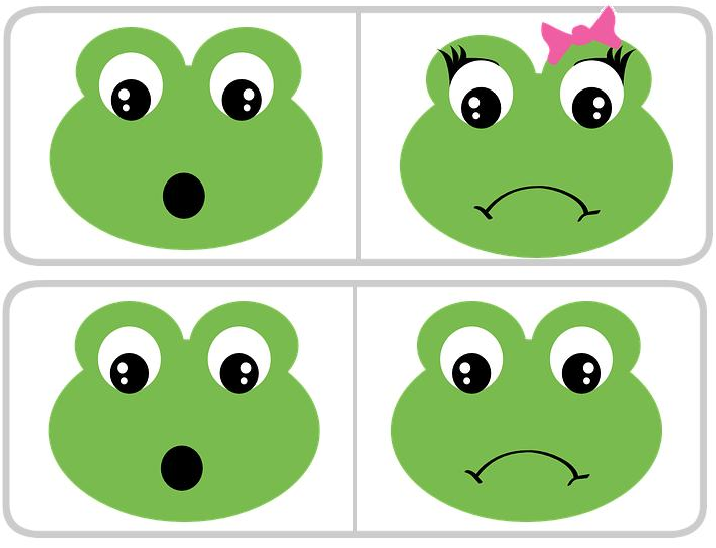 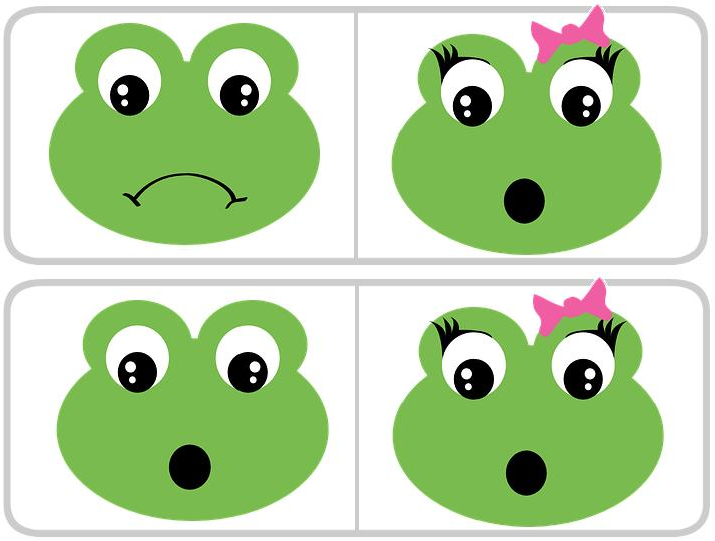 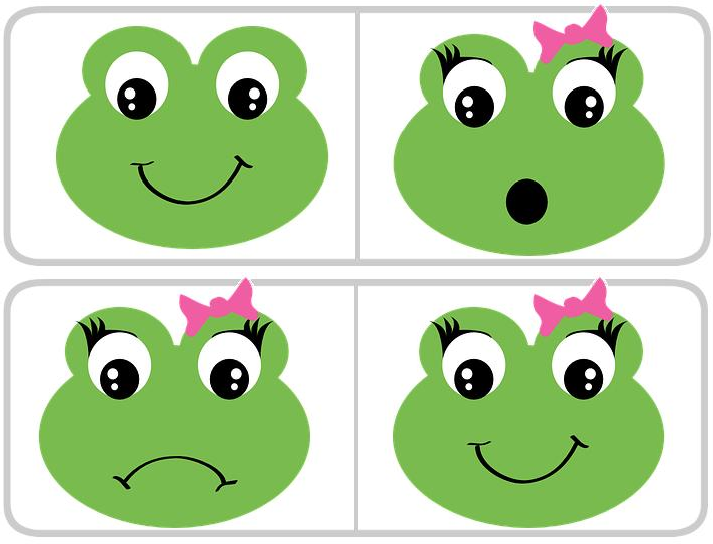 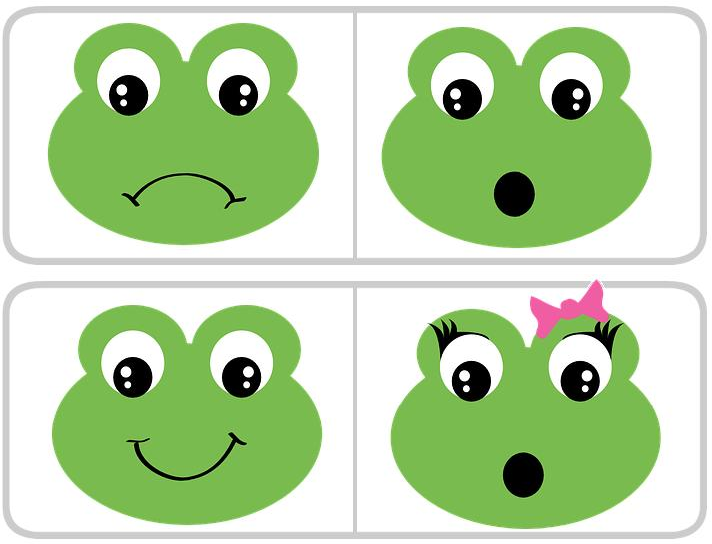 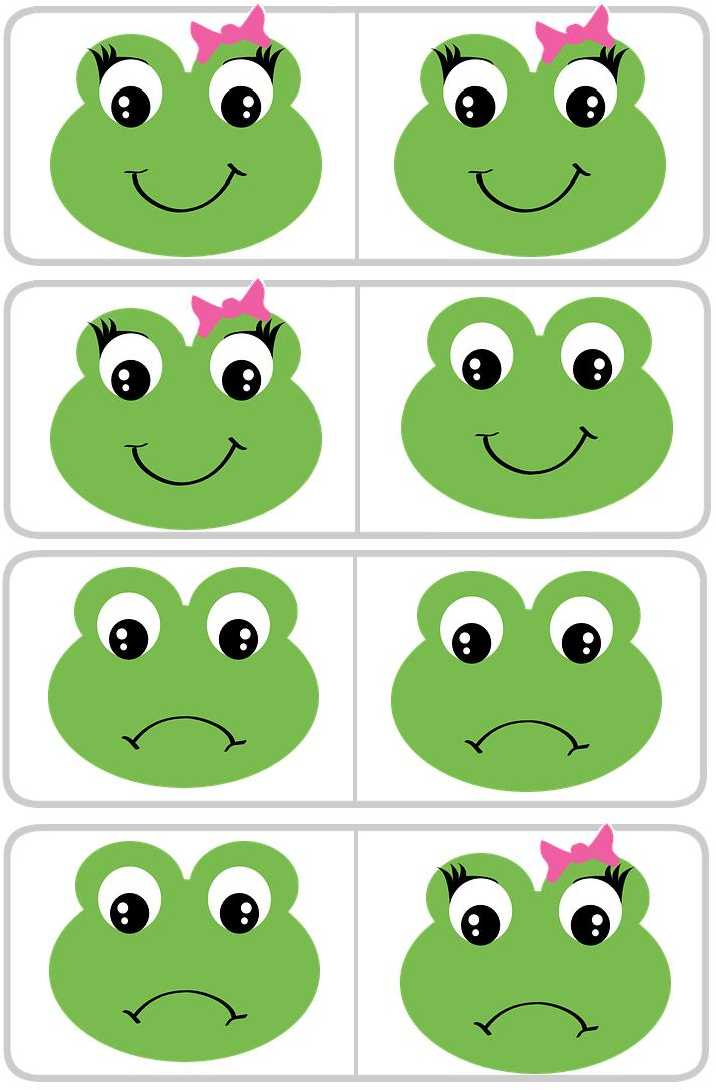 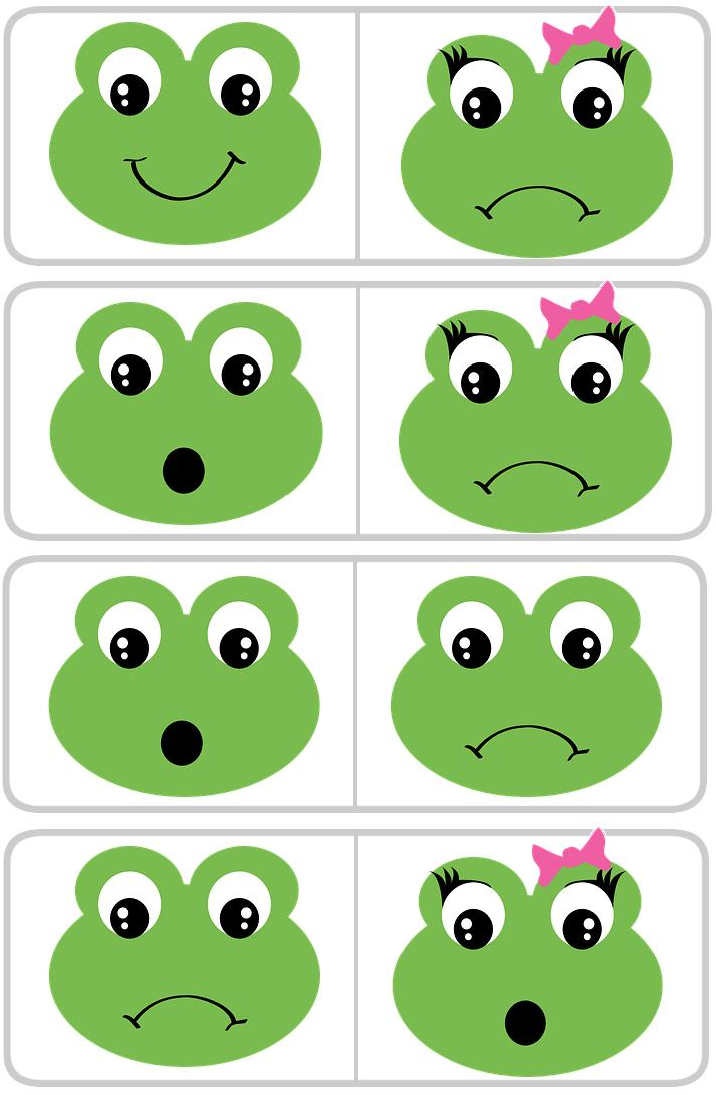 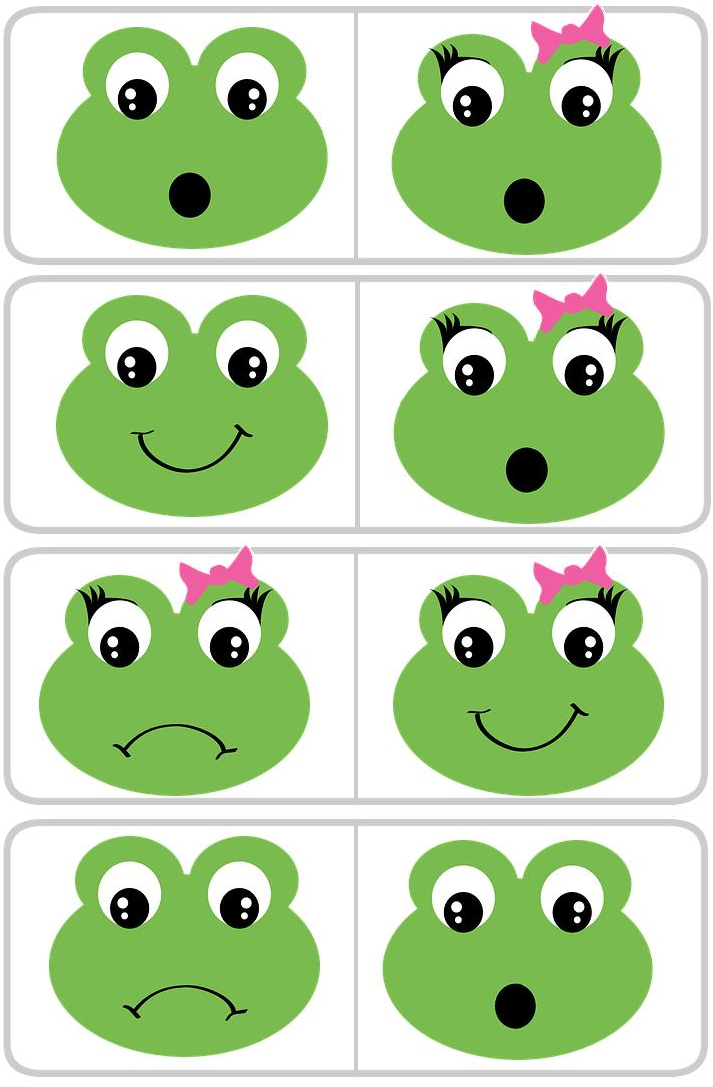 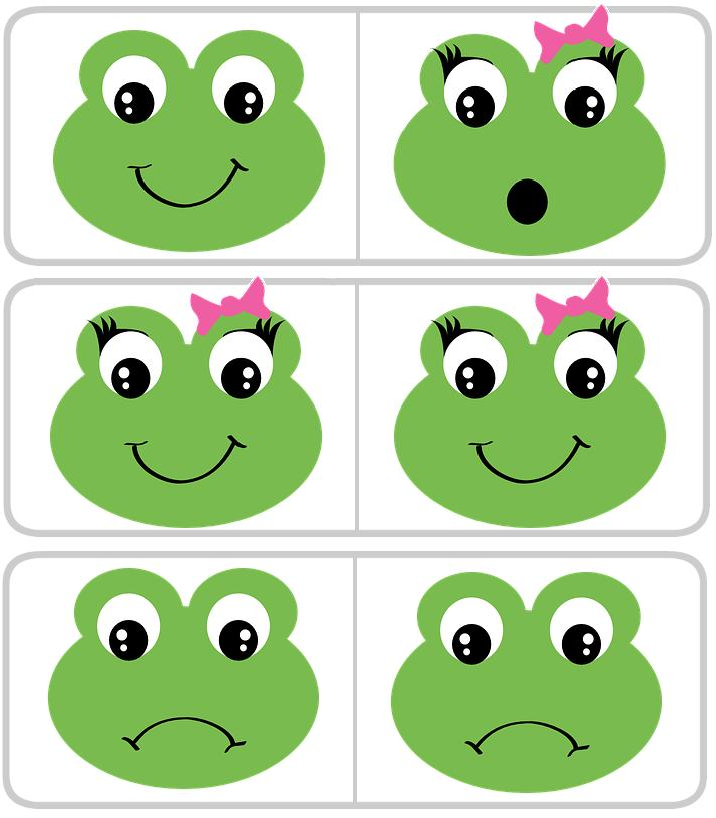 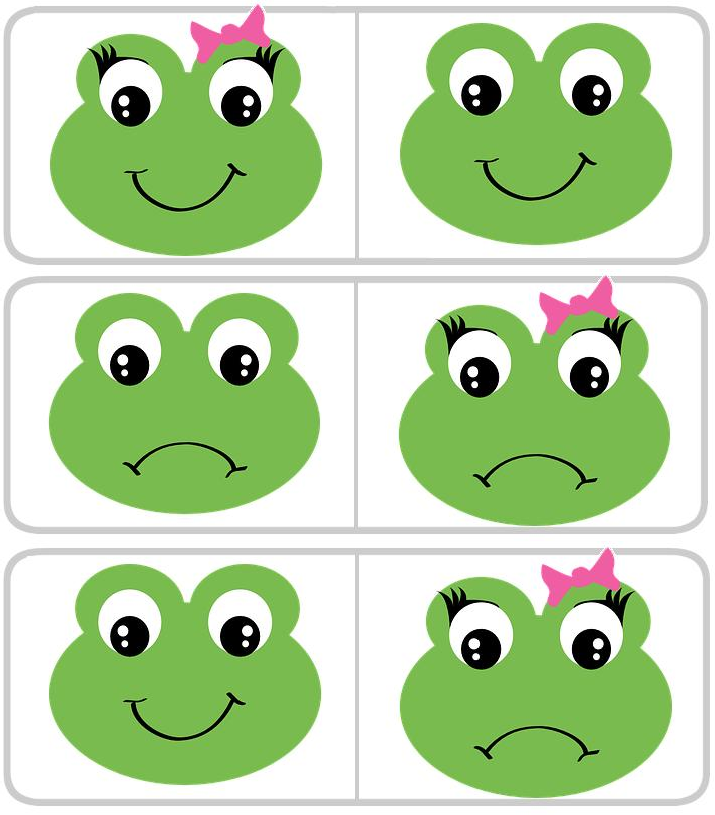 pedagogpisze.pl